Carte de l’élève Carte B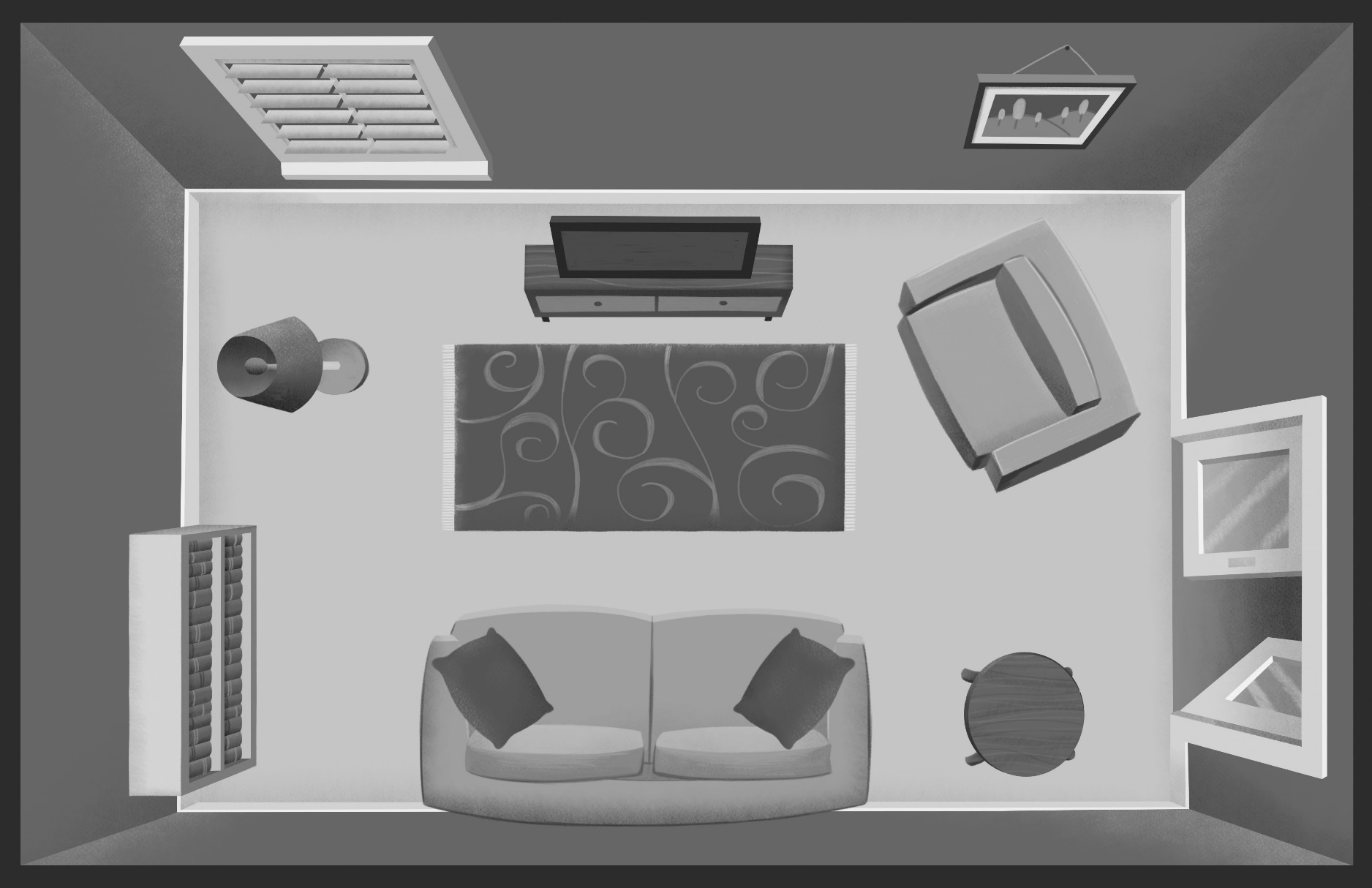 